УтверждаюПроректор по ЭиФ       подпись      И.О. Фамилия«_____»________20____г.Техническое задание на поставку товараРуководитель контракта (договора)	подпись                          И.О. ФамилияВнутренний заказчик   (при наличии)   подпись                          И.О. ФамилияСогласовано:Проректор по направлению (руководитель подразделения)		подпись                          И.О. ФамилияПроректор по ПВиУИК              		подпись                          И.О. ФамилияГлавный бухгалтер			подпись                          И.О. ФамилияНачальник ФЭУ				подпись                          И.О. ФамилияНачальник ПФО				подпись                          И.О. ФамилияНачальник КРО				подпись                          И.О. ФамилияНачальник ОЗ				подпись                          И.О. Фамилия*Начальник ОФУ НИД			подпись                          И.О. Фамилия*При осуществлении закупок товаров, работ и услуг по направлениям деятельности, экономическое сопровождение и бухгалтерский учет которых осуществляет отдел финансового учета научно-исследовательской деятельностиУтверждаюПроректор по ЭиФ       подпись      И.О. Фамилия«_____»________20____г.Техническое задание на выполнение работы (оказание услуги)Руководитель контракта (договора)	подпись                          И.О. ФамилияВнутренний заказчик   (при наличии)   подпись                          И.О. ФамилияСогласовано:Проректор по направлению (руководитель подразделения)		подпись                          И.О. ФамилияПроректор по ПВиУИК              		подпись                          И.О. ФамилияГлавный бухгалтер			подпись                          И.О. ФамилияНачальник ФЭУ				подпись                          И.О. ФамилияНачальник ПФО				подпись                          И.О. ФамилияНачальник КРО				подпись                          И.О. ФамилияНачальник ОЗ				подпись                          И.О. Фамилия*Начальник ОФУ НИД			подпись                          И.О. Фамилия*При осуществлении закупок товаров, работ и услуг по направлениям деятельности, экономическое сопровождение и бухгалтерский учет которых осуществляет отдел финансового учета научно-исследовательской деятельностиУльяновский государственный университет___________________________________________(наименование структурного подразделения)Форма 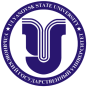 Ф – Техническое задание на поставку товаровНаименование объекта закупкиУказывается в соответствии с наименованием объекта закупки по плану-графику закупок или плану закупок Обоснование закупкиУказывается целевая программа, мероприятие, договор, приказ, служебная записка и т.п., в соответствии с которыми осуществляется закупкаСпособ осуществления закупки Указывается закон, по которому осуществляется закупка (44-ФЗ или 223-ФЗ), конкурентный способ (конкурс, конкурс в электронной форме, аукцион в электронной форме, запрос котировок, запрос котировок в электронной форме, запрос предложений, запрос предложений в электронной форме, конкурсный отбор) или запрос оферт. Также указываются (при необходимости) преимущества, ограничения.Источник финансирования, статья расходовСредства субсидии из федерального бюджета на выполнение государственного задания, или средства от приносящей доход деятельности, или иные источники (например, иные субсидии, гранты в форме субсидии). Указывается плановая цена закупки из плана-графика (плана закупок). Статья расходов определяется ПФО.Описание объекта закупки, спецификацияОписание объекта закупки, спецификацияОписание объекта закупки, спецификацияОписание объекта закупки, спецификацияОписание объекта закупки, спецификацияНаименованиетовараХарактеристики товараКодОКПД-2Ед.измеренияОКЕИКоличествоФункциональные, технические, качественные, эксплуатационные, характеристики товара, требования международных, межгосударственных, государственных стандартов, технических регламентов, условные обозначения и терминологии, касающиеся технических и качественных характеристик объекта закупки (при необходимости), требования к энергоэффективности товара в соответствии с Федеральным законом от 23.11.2009 г. № 261-ФЗ «Об энергосбережении и о повышении энергетической эффективности» (при необходимости)В соответствии с Общероссийским классификатором продукции по видам экономической деятельностиВ соответствии с Общероссийским классификатором единиц измеренияГарантийный срокНеобходимо указать срок гарантии на товар. Для оборудования он должен составлять не менее 1 года. Возможен больший срок для гарантийных обязательств.Объем предоставления гарантийОбъем предоставления гарантий может быть ограничен перечнем частей товара (то есть распространяться не на все составные части оборудования, или возможностью замены товара (полностью или частично). Расходы на эксплуатацию товараУказывается при необходимостиНеобходимость монтажа, наладкиУказывается при необходимостиНеобходимость обучения лиц, осуществляющих использование и обслуживание товараУказывается при необходимостиСрок (период) поставкиУказывается в календарных днях (например, в течение 30 календарных дней со дня заключения контракта (договора)Место доставки товараУказывается адрес доставки, конкретное подразделениеТребования по передаче заказчику технических и иных документов при поставке товараДолжен быть указан комплект технической или эксплуатационной документации (например, руководство по эксплуатации, свидетельство о поверке, гарантийный талон, паспорт продукции и так далее). Так же необходимо указать, какие иные документы передаются при исполнении договора: при поставке товара – например, товарная накладная по форме ТОРГ-12 в двух экземплярах, акт монтажа наладки и т.п.Ульяновский государственный университет___________________________________________(наименование структурного подразделения)Форма Ф - Техническое задание на поставку товаровНаименование объекта закупкиУказывается в соответствии с наименованием объекта закупки по плану-графику закупок или плану закупокОбоснование закупкиУказывается целевая программа, мероприятие, договор, приказ, служебная записка и т.п., в соответствии с которыми осуществляется закупкаСпособ осуществления закупкиУказывается закон, по которому осуществляется закупка (44-ФЗ или 223-ФЗ), конкурентный способ (конкурс, конкурс в электронной форме, аукцион в электронной форме, запрос котировок, запрос котировок в электронной форме, запрос предложений, запрос предложений в электронной форме, конкурентный отбор) или запрос оферт. Также указываются (при необходимости) преимущества, ограничения.Источник финансирования, статья расходовСредства субсидии из федерального бюджета на выполнение государственного задания, или средства от приносящей доход деятельности, или иные источники. Указывается плановая цена закупки из плана-графика (плана закупок). Статья расходов определяется ПФО.Описание объекта закупкиОписание объекта закупкиОписание объекта закупкиОписание объекта закупкиОписание объекта закупкиОписание работы (услуги), в том числе требования к энергоэффективности работы (услуги) в соответствии с Федеральным законом от 23.11.2009 г. № 261-ФЗ «Об энергосбережении и о повышении энергетической эффективности» (при необходимости);Объем работы (услуги), дефектные ведомости;Смета на выполнение работ.Для услуги описание объекта закупки может быть оформлено в форме таблицы:Описание работы (услуги), в том числе требования к энергоэффективности работы (услуги) в соответствии с Федеральным законом от 23.11.2009 г. № 261-ФЗ «Об энергосбережении и о повышении энергетической эффективности» (при необходимости);Объем работы (услуги), дефектные ведомости;Смета на выполнение работ.Для услуги описание объекта закупки может быть оформлено в форме таблицы:Описание работы (услуги), в том числе требования к энергоэффективности работы (услуги) в соответствии с Федеральным законом от 23.11.2009 г. № 261-ФЗ «Об энергосбережении и о повышении энергетической эффективности» (при необходимости);Объем работы (услуги), дефектные ведомости;Смета на выполнение работ.Для услуги описание объекта закупки может быть оформлено в форме таблицы:Описание работы (услуги), в том числе требования к энергоэффективности работы (услуги) в соответствии с Федеральным законом от 23.11.2009 г. № 261-ФЗ «Об энергосбережении и о повышении энергетической эффективности» (при необходимости);Объем работы (услуги), дефектные ведомости;Смета на выполнение работ.Для услуги описание объекта закупки может быть оформлено в форме таблицы:Описание работы (услуги), в том числе требования к энергоэффективности работы (услуги) в соответствии с Федеральным законом от 23.11.2009 г. № 261-ФЗ «Об энергосбережении и о повышении энергетической эффективности» (при необходимости);Объем работы (услуги), дефектные ведомости;Смета на выполнение работ.Для услуги описание объекта закупки может быть оформлено в форме таблицы:НаименованиеуслугиХарактеристики услугиКодОКПД-2Ед.измеренияОКЕИОбъемуслугиВ соответствии с Общероссийским классификатором продукции по видам экономической деятельностиВ соответствии с Общероссийским классификатором единиц измеренияГарантийный срокНеобходимо указать срок гарантии на работу, услугу. Для СМР он должен составлять не менее 3 лет. Возможен больший срок для гарантийных обязательств.Объем предоставления гарантийУказывается при необходимостиСрок (период) выполнения работы (оказания услуги)Указывается в календарных днях (например, в течение 30 календарных дней со дня заключения контракта (договора)Место выполнения работы (оказания услуги)Указывается адрес, подразделение (при необходимости)Требования к подрядчику (исполнителю) Указывается наличие лицензии, допуска СРО и т.п.) и нормативный документ, на основании которого установлено данное требованиеТребования по передаче заказчику технических и иных документов при выполнении работы (оказании услуги)Должен быть указан комплект технической или эксплуатационной документации (например, при оказании услуг - заключение экспертизы, акт освидетельствования, кадастровый паспорт, проектная документация и так далее; при выполнении работы - сертификаты на применяемые материалы, схемы монтажа, исполнительная документация и так далее). Так же необходимо указать, какие иные документы передаются при исполнении договора: при оказании услуг - акт оказанных услуг в 2 экземплярах, при выполнении работ - акт выполненных работ или акты по форме КС-2, КС-3